Лексическая тема «Наша Родина-Россия. Мы читаем. С.В. Михалков» (20.04.20-24.04.20)
Пятница   (24 апреля)Прочитайте стихотворения «Трезор», «Котята», «Фома», «Песенка друзей» Упражнение «БУДЬ ВНИМАТЕЛЬНЫМ». Из каких стихотворений эти строчки?Упражнение «Подружи слова»Милиции, в, Дядя Степа, служилКрокодил, упрямого, во сне, проглотил, Фому.Перевернулся, в кувшин, Трезор, влез, и.Упражнение «Подскажи словечко»Игра с мячом «Скажи наоборот». Заканчивай предложение словом-«наоборот». Дядя Степа высокий, а бедный Костя... ...низкий.Друзья, которые едут в далекие края, веселые, а Трезор, которого оставили одного...грустный.Щенок, которого покусали пчелы, маленький, а Трезор...большой.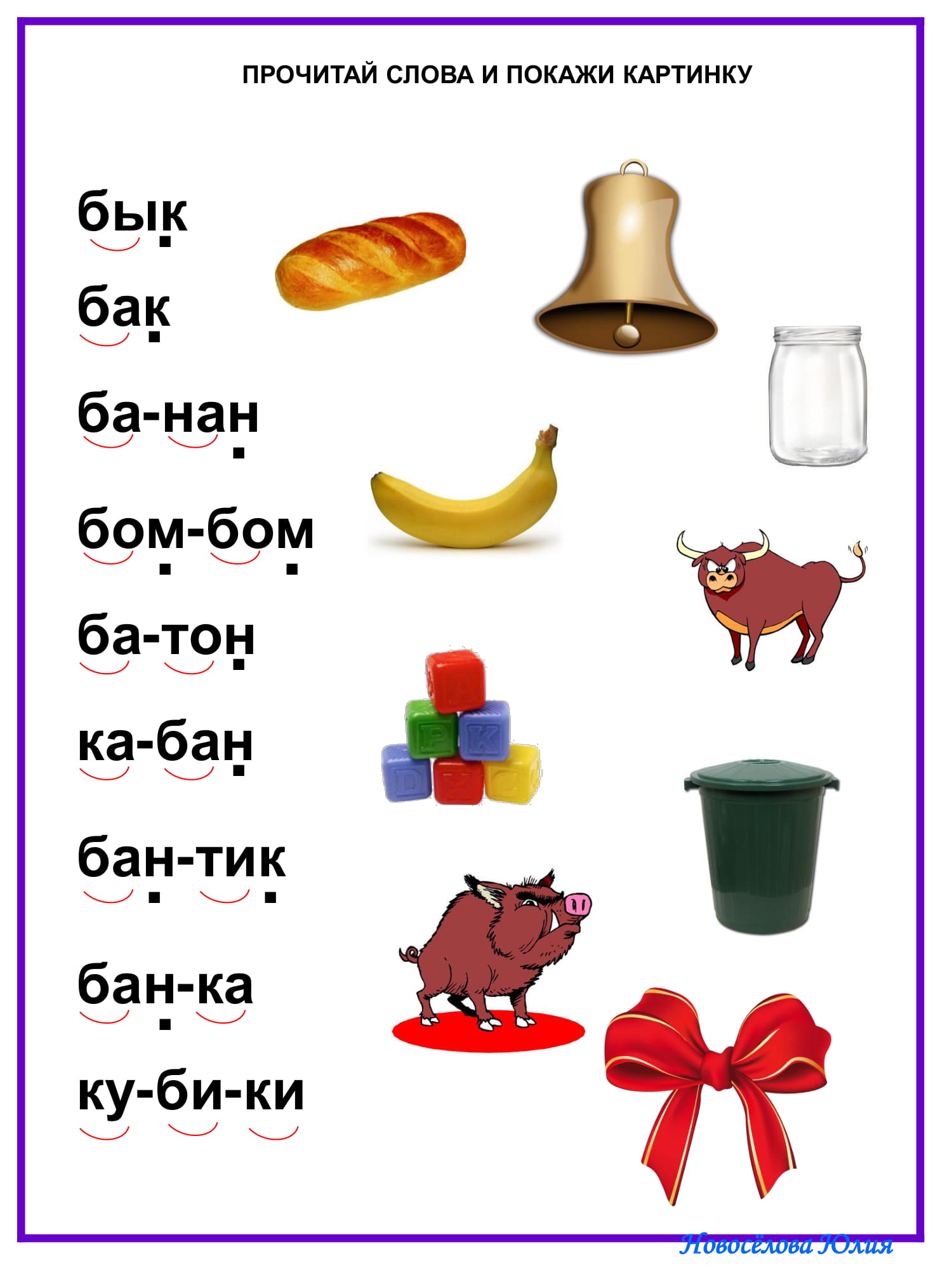 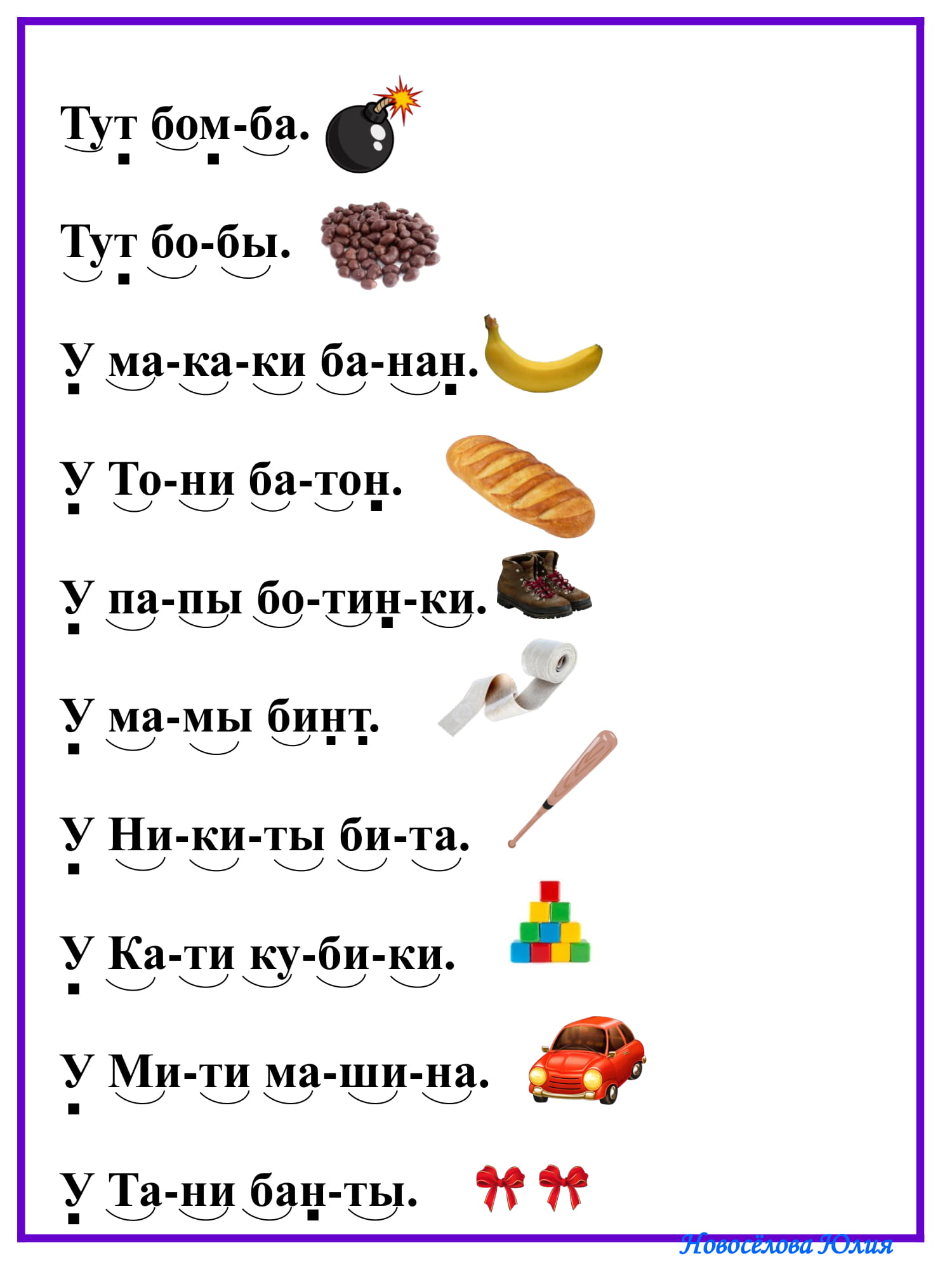 Красота! Красота! Мы везем с собой кота, Чижика, собаку, Петьку-забияку, Обезьяну, попугая — Вот компания какая!                  («Песенка друзей»)На верблюде он поехал — Люди давятся от смеха: — Эй, товарищ, вы откуда? Вы раздавите верблюда! Вам, при вашей вышине, Нужно ехать на слоне.               («Дядя Степа»)Трусы и рубашка Лежат на песке. Упрямец плывет По опасной реке.                  («Фома»)Мы оставили Трезора Без присмотра, Без надзора. И поэтому щенок Перепортил все, что мог.                       («Трезор»)Хороши у нас котята — Раз, Два, Три, Четыре, Пять. Заходите к нам, ребята, Посмотреть и посчитать.                          («Котята»)В коридоре смех и топот, В коридоре гул речей. В кабинете — дядя Степа На осмотре... (у врачей).               («Дядя Степа»)Вы послушайте, ребята, Я хочу вам рассказать: Родились у нас котята — Их по счету ровно... (пять).                  («Котята»)Мы едем, едем, едем В далекие края, Хорошие соседи, Счастливые... (друзья).           («Песенка друзей»)Мы щенка в воде и мыле Два часа мочалкой мыли. Ни за что теперь его Не оставим... (одного).                     («Трезор»)Трусы и рубашка Лежат на песке. Никто не плывет По опасной... (реке).                  («Фома»)